Education Construction Network 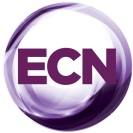 Membership FormEducation Construction Network Membership FormEducation Construction Network Membership FormEducation Construction Network Membership FormEducation Construction Network Membership FormEducation Construction Network Membership FormEducation Construction Network Membership FormEducation Construction Network Membership FormEducation Construction Network Membership FormEducation Construction Network Membership FormEducation Construction Network Membership FormEducation Construction Network Membership FormEducation Construction Network Membership FormEducation Construction Network Membership FormEducation Construction Network Membership FormEducation Construction Network Membership FormEducation Construction Network Membership FormEducation Construction Network Membership FormEducation Construction Network Membership FormMAIN APPLICANT	MAIN APPLICANT	MAIN APPLICANT	MAIN APPLICANT	MAIN APPLICANT	MAIN APPLICANT	MAIN APPLICANT	MAIN APPLICANT	MAIN APPLICANT	MAIN APPLICANT	MAIN APPLICANT	MAIN APPLICANT	MAIN APPLICANT	MAIN APPLICANT	MAIN APPLICANT	MAIN APPLICANT	MAIN APPLICANT	MAIN APPLICANT	MAIN APPLICANT	Title:First Name:First Name:First Name:First Name:Surname:Surname:Surname:Company:Job Title:Job Title:Job Title:Address:Town/City:County:County:Postcode: Phone:Mobile:Mobile:Mobile:Email:Email:WebpageNo. Employees:No. Employees:No. Employees:No. Employees:No. Employees:ABOUT YOUR ORGANISATION (Put X in Box) If no Change from last year put X in box to rightABOUT YOUR ORGANISATION (Put X in Box) If no Change from last year put X in box to rightABOUT YOUR ORGANISATION (Put X in Box) If no Change from last year put X in box to rightABOUT YOUR ORGANISATION (Put X in Box) If no Change from last year put X in box to rightABOUT YOUR ORGANISATION (Put X in Box) If no Change from last year put X in box to rightABOUT YOUR ORGANISATION (Put X in Box) If no Change from last year put X in box to rightABOUT YOUR ORGANISATION (Put X in Box) If no Change from last year put X in box to rightABOUT YOUR ORGANISATION (Put X in Box) If no Change from last year put X in box to rightABOUT YOUR ORGANISATION (Put X in Box) If no Change from last year put X in box to rightABOUT YOUR ORGANISATION (Put X in Box) If no Change from last year put X in box to rightABOUT YOUR ORGANISATION (Put X in Box) If no Change from last year put X in box to rightABOUT YOUR ORGANISATION (Put X in Box) If no Change from last year put X in box to rightABOUT YOUR ORGANISATION (Put X in Box) If no Change from last year put X in box to rightABOUT YOUR ORGANISATION (Put X in Box) If no Change from last year put X in box to rightABOUT YOUR ORGANISATION (Put X in Box) If no Change from last year put X in box to rightABOUT YOUR ORGANISATION (Put X in Box) If no Change from last year put X in box to rightABOUT YOUR ORGANISATION (Put X in Box) If no Change from last year put X in box to rightABOUT YOUR ORGANISATION (Put X in Box) If no Change from last year put X in box to rightPRIMARY SERVICE FUNCTION PRIMARY SERVICE FUNCTION PRIMARY SERVICE FUNCTION PRIMARY SERVICE FUNCTION PRIMARY SERVICE FUNCTION PRIMARY SERVICE FUNCTION PRIMARY SERVICE FUNCTION PRIMARY SERVICE FUNCTION PRIMARY SERVICE FUNCTION PRIMARY SERVICE FUNCTION PRIMARY SERVICE FUNCTION PRIMARY SERVICE FUNCTION PRIMARY SERVICE FUNCTION PRIMARY SERVICE FUNCTION PRIMARY SERVICE FUNCTION PRIMARY SERVICE FUNCTION PRIMARY SERVICE FUNCTION PRIMARY SERVICE FUNCTION PRIMARY SERVICE FUNCTION Architect:Architect:Architect:Landscape ArchitectLandscape ArchitectLandscape ArchitectLandscape ArchitectClient Advisor:Client Advisor:Client Advisor:Project Manager:Project Manager:Project Manager:Technical AdvisorTechnical AdvisorTechnical AdvisorTechnical AdvisorLegal Advisor:Legal Advisor:Legal Advisor:Services Engineer:Services Engineer:Services Engineer:Acoustics ConsultantAcoustics ConsultantAcoustics ConsultantAcoustics ConsultantBREEAM AssessorsBREEAM AssessorsBREEAM AssessorsPlanning ConsultantPlanning ConsultantPlanning ConsultantBuilding ControlBuilding ControlBuilding ControlBuilding ControlFire EngineerFire EngineerFire EngineerCost ConsultantCost ConsultantCost ConsultantFM ConsultantFM ConsultantFM ConsultantFM ConsultantFFE Consultant:FFE Consultant:FFE Consultant:Educational AdvisorEducational AdvisorEducational AdvisorICT ProviderICT ProviderICT ProviderICT ProviderICT ConsultantICT ConsultantICT ConsultantEcologistEcologistEcologistBuilding SurveyorsBuilding SurveyorsBuilding SurveyorsBuilding SurveyorsInterior DesignerInterior DesignerInterior DesignerMain ContractorMain ContractorMain ContractorSub-ContractorSub-ContractorSub-ContractorSub-ContractorSupplierSupplierSupplierUniversityUniversityUniversityFE CollegeFE CollegeFE CollegeFE CollegeUTC/Studio SchoolUTC/Studio SchoolUTC/Studio SchoolState SchoolState SchoolState SchoolFree SchoolFree SchoolFree SchoolFree SchoolAcademyAcademyAcademyIndependent SchoolIndependent SchoolIndependent SchoolSchool Board School Board School Board School Board SEN SchoolSEN SchoolSEN SchoolNurseryNurseryNurseryAcademy SponsorAcademy SponsorAcademy SponsorAcademy SponsorFunderFunderFunderGovernment BodyGovernment BodyGovernment BodyFramework ProviderFramework ProviderFramework ProviderFramework ProviderLocal AuthorityLocal AuthorityLocal AuthorityMarketingMarketingMarketingStructural EngineerStructural EngineerStructural EngineerStructural EngineerCivil EngineerCivil EngineerCivil EngineerSECTOR SPECIALISMSECTOR SPECIALISMSECTOR SPECIALISMSECTOR SPECIALISMSECTOR SPECIALISMSECTOR SPECIALISMSECTOR SPECIALISMSECTOR SPECIALISMSECTOR SPECIALISMSECTOR SPECIALISMSECTOR SPECIALISMSECTOR SPECIALISMSECTOR SPECIALISMSECTOR SPECIALISMSECTOR SPECIALISMSECTOR SPECIALISMSECTOR SPECIALISMSECTOR SPECIALISMSECTOR SPECIALISMUniversityUniversityUniversityFE CollegeFE CollegeFE CollegeFE CollegeUTC/Studio SchoolUTC/Studio SchoolUTC/Studio SchoolSecondary SchoolSecondary SchoolSecondary SchoolPrimary SchoolPrimary SchoolPrimary SchoolPrimary SchoolNurseryNurseryNurseryState SchoolState SchoolState SchoolFree SchoolFree SchoolFree SchoolFree SchoolAcademyAcademyAcademyIndependent SchoolIndependent SchoolIndependent SchoolFaith School Faith School Faith School Faith School SEN SchoolSEN SchoolSEN SchoolOtherOtherOtherSECTOR ASPIRATIONSECTOR ASPIRATIONSECTOR ASPIRATIONSECTOR ASPIRATIONSECTOR ASPIRATIONSECTOR ASPIRATIONSECTOR ASPIRATIONSECTOR ASPIRATIONSECTOR ASPIRATIONSECTOR ASPIRATIONSECTOR ASPIRATIONSECTOR ASPIRATIONSECTOR ASPIRATIONSECTOR ASPIRATIONSECTOR ASPIRATIONSECTOR ASPIRATIONSECTOR ASPIRATIONSECTOR ASPIRATIONSECTOR ASPIRATIONUniversityUniversityUniversityFE CollegeFE CollegeFE CollegeFE CollegeUTC/Studio SchoolUTC/Studio SchoolUTC/Studio SchoolSecondary SchoolSecondary SchoolSecondary SchoolPrimary SchoolPrimary SchoolPrimary SchoolPrimary SchoolNurseryNurseryNurseryState SchoolState SchoolState SchoolFree SchoolFree SchoolFree SchoolFree SchoolAcademyAcademyAcademyIndependent SchoolIndependent SchoolIndependent SchoolFaith School Faith School Faith School Faith School SEN SchoolSEN SchoolSEN SchoolOtherOtherOtherPROJECT VALUE COVERAGEPROJECT VALUE COVERAGEPROJECT VALUE COVERAGEPROJECT VALUE COVERAGEPROJECT VALUE COVERAGEPROJECT VALUE COVERAGEPROJECT VALUE COVERAGEPROJECT VALUE COVERAGEPROJECT VALUE COVERAGEPROJECT VALUE COVERAGEPROJECT VALUE COVERAGEPROJECT VALUE COVERAGEPROJECT VALUE COVERAGEPROJECT VALUE COVERAGEPROJECT VALUE COVERAGEPROJECT VALUE COVERAGEPROJECT VALUE COVERAGEPROJECT VALUE COVERAGEPROJECT VALUE COVERAGE£0-£100k£0-£100k£0-£100k£100k-£250k£100k-£250k£100k-£250k£100k-£250k£250-£500k£250-£500k£250-£500k£500k-£1mill£500k-£1mill£500k-£1mill£1mill-£3.5mill£1mill-£3.5mill£1mill-£3.5mill£1mill-£3.5mill£3.5mill-£5mill£3.5mill-£5mill£3.5mill-£5mill£5mill-£10mill£5mill-£10mill£5mill-£10mill£10mill-£20mill£10mill-£20mill£10mill-£20mill£10mill-£20millAbove £20millAbove £20millAbove £20millREGIONAL COVERAGE (as defined by DFE) Put 1 for areas you work in Put 2 for interested areas of workREGIONAL COVERAGE (as defined by DFE) Put 1 for areas you work in Put 2 for interested areas of workREGIONAL COVERAGE (as defined by DFE) Put 1 for areas you work in Put 2 for interested areas of workREGIONAL COVERAGE (as defined by DFE) Put 1 for areas you work in Put 2 for interested areas of workREGIONAL COVERAGE (as defined by DFE) Put 1 for areas you work in Put 2 for interested areas of workREGIONAL COVERAGE (as defined by DFE) Put 1 for areas you work in Put 2 for interested areas of workREGIONAL COVERAGE (as defined by DFE) Put 1 for areas you work in Put 2 for interested areas of workREGIONAL COVERAGE (as defined by DFE) Put 1 for areas you work in Put 2 for interested areas of workREGIONAL COVERAGE (as defined by DFE) Put 1 for areas you work in Put 2 for interested areas of workREGIONAL COVERAGE (as defined by DFE) Put 1 for areas you work in Put 2 for interested areas of workREGIONAL COVERAGE (as defined by DFE) Put 1 for areas you work in Put 2 for interested areas of workREGIONAL COVERAGE (as defined by DFE) Put 1 for areas you work in Put 2 for interested areas of workREGIONAL COVERAGE (as defined by DFE) Put 1 for areas you work in Put 2 for interested areas of workREGIONAL COVERAGE (as defined by DFE) Put 1 for areas you work in Put 2 for interested areas of workREGIONAL COVERAGE (as defined by DFE) Put 1 for areas you work in Put 2 for interested areas of workREGIONAL COVERAGE (as defined by DFE) Put 1 for areas you work in Put 2 for interested areas of workREGIONAL COVERAGE (as defined by DFE) Put 1 for areas you work in Put 2 for interested areas of workREGIONAL COVERAGE (as defined by DFE) Put 1 for areas you work in Put 2 for interested areas of workREGIONAL COVERAGE (as defined by DFE) Put 1 for areas you work in Put 2 for interested areas of workLondonLondonLondonSouth EastSouth EastSouth EastSouth EastSouth WestSouth WestSouth WestEast of EnglandEast of EnglandEast of EnglandEast MidlandsEast MidlandsEast MidlandsEast MidlandsWest MidlandWest MidlandWest MidlandNorth WestNorth WestNorth WestYorkshireYorkshireYorkshireYorkshireNorth EastNorth EastNorth EastScotlandScotlandScotlandWalesWalesWalesWalesNorthern IrelandNorthern IrelandNorthern IrelandMEMBERS DETAILS – In addition to Name above who would like to be on the mailing list or future events (use separate sheet if required)MEMBERS DETAILS – In addition to Name above who would like to be on the mailing list or future events (use separate sheet if required)MEMBERS DETAILS – In addition to Name above who would like to be on the mailing list or future events (use separate sheet if required)MEMBERS DETAILS – In addition to Name above who would like to be on the mailing list or future events (use separate sheet if required)MEMBERS DETAILS – In addition to Name above who would like to be on the mailing list or future events (use separate sheet if required)MEMBERS DETAILS – In addition to Name above who would like to be on the mailing list or future events (use separate sheet if required)MEMBERS DETAILS – In addition to Name above who would like to be on the mailing list or future events (use separate sheet if required)MEMBERS DETAILS – In addition to Name above who would like to be on the mailing list or future events (use separate sheet if required)MEMBERS DETAILS – In addition to Name above who would like to be on the mailing list or future events (use separate sheet if required)MEMBERS DETAILS – In addition to Name above who would like to be on the mailing list or future events (use separate sheet if required)MEMBERS DETAILS – In addition to Name above who would like to be on the mailing list or future events (use separate sheet if required)MEMBERS DETAILS – In addition to Name above who would like to be on the mailing list or future events (use separate sheet if required)MEMBERS DETAILS – In addition to Name above who would like to be on the mailing list or future events (use separate sheet if required)MEMBERS DETAILS – In addition to Name above who would like to be on the mailing list or future events (use separate sheet if required)MEMBERS DETAILS – In addition to Name above who would like to be on the mailing list or future events (use separate sheet if required)MEMBERS DETAILS – In addition to Name above who would like to be on the mailing list or future events (use separate sheet if required)MEMBERS DETAILS – In addition to Name above who would like to be on the mailing list or future events (use separate sheet if required)MEMBERS DETAILS – In addition to Name above who would like to be on the mailing list or future events (use separate sheet if required)MEMBERS DETAILS – In addition to Name above who would like to be on the mailing list or future events (use separate sheet if required)Title:First Name:First Name:First Name:First Name:Surname:Surname:Surname:Company:Job Title:Job Title:Job Title:Address:Town/City:County:County:Postcode: Phone:Mobile:Mobile:Mobile:Email:Email:Title:First Name:First Name:First Name:First Name:Surname:Surname:Surname:Company:Job Title:Job Title:Job Title:Address:Town/City:County:County:Postcode: Phone:Mobile:Mobile:Mobile:Email:Email:Title:First Name:First Name:First Name:First Name:Surname:Surname:Surname:Company:Job Title:Job Title:Job Title:Address:Town/City:County:County:Postcode: Phone:Mobile:Mobile:Mobile:Email:Email:BOOKING DETAILS Please note a £50 discount applies to Sole Practitioners and £100 to Organizations, who join both the ECN & RCNBOOKING DETAILS Please note a £50 discount applies to Sole Practitioners and £100 to Organizations, who join both the ECN & RCNBOOKING DETAILS Please note a £50 discount applies to Sole Practitioners and £100 to Organizations, who join both the ECN & RCNBOOKING DETAILS Please note a £50 discount applies to Sole Practitioners and £100 to Organizations, who join both the ECN & RCNBOOKING DETAILS Please note a £50 discount applies to Sole Practitioners and £100 to Organizations, who join both the ECN & RCNBOOKING DETAILS Please note a £50 discount applies to Sole Practitioners and £100 to Organizations, who join both the ECN & RCNBOOKING DETAILS Please note a £50 discount applies to Sole Practitioners and £100 to Organizations, who join both the ECN & RCNBOOKING DETAILS Please note a £50 discount applies to Sole Practitioners and £100 to Organizations, who join both the ECN & RCNBOOKING DETAILS Please note a £50 discount applies to Sole Practitioners and £100 to Organizations, who join both the ECN & RCNBOOKING DETAILS Please note a £50 discount applies to Sole Practitioners and £100 to Organizations, who join both the ECN & RCNBOOKING DETAILS Please note a £50 discount applies to Sole Practitioners and £100 to Organizations, who join both the ECN & RCNBOOKING DETAILS Please note a £50 discount applies to Sole Practitioners and £100 to Organizations, who join both the ECN & RCNBOOKING DETAILS Please note a £50 discount applies to Sole Practitioners and £100 to Organizations, who join both the ECN & RCNBOOKING DETAILS Please note a £50 discount applies to Sole Practitioners and £100 to Organizations, who join both the ECN & RCNBOOKING DETAILS Please note a £50 discount applies to Sole Practitioners and £100 to Organizations, who join both the ECN & RCNBOOKING DETAILS Please note a £50 discount applies to Sole Practitioners and £100 to Organizations, who join both the ECN & RCNBOOKING DETAILS Please note a £50 discount applies to Sole Practitioners and £100 to Organizations, who join both the ECN & RCNBOOKING DETAILS Please note a £50 discount applies to Sole Practitioners and £100 to Organizations, who join both the ECN & RCNBOOKING DETAILS Please note a £50 discount applies to Sole Practitioners and £100 to Organizations, who join both the ECN & RCNMembershipMembershipMembershipMembershipCost Per YearCost Per YearCost Per YearCost Per YearCost Per YearCarried ForwardCarried ForwardCarried ForwardCarried ForwardCarried ForwardCarried ForwardCarried ForwardCarried ForwardCarried ForwardCarried ForwardSole PractitionerSole PractitionerSole PractitionerSole Practitioner£100£100£100£100£100£ £ £ £ £ £ £ £ £ £ Sole practitioner Discount for joining RCNSole practitioner Discount for joining RCNSole practitioner Discount for joining RCNSole practitioner Discount for joining RCN-£50-£50-£50-£50-£50£ £ £ £ £ £ £ £ £ £ OrganizationOrganizationOrganizationOrganization£300£300£300£300£300 £   £   £   £   £   £   £   £   £   £  Organization Discount for joining RCNOrganization Discount for joining RCNOrganization Discount for joining RCNOrganization Discount for joining RCN-£100-£100-£100-£100-£100 £   £   £   £   £   £   £   £   £   £  Advance Event PurchaseAdvance Event PurchaseAdvance Event PurchaseAdvance Event PurchaseAdvanced purchases are transferable to members who belong to the ECN & RCNT£Advanced purchases are transferable to members who belong to the ECN & RCNT£Advanced purchases are transferable to members who belong to the ECN & RCNT£Advanced purchases are transferable to members who belong to the ECN & RCNT£Advanced purchases are transferable to members who belong to the ECN & RCNT£Advanced purchases are transferable to members who belong to the ECN & RCNT£Advanced purchases are transferable to members who belong to the ECN & RCNT£Advanced purchases are transferable to members who belong to the ECN & RCNT£Advanced purchases are transferable to members who belong to the ECN & RCNT£Advanced purchases are transferable to members who belong to the ECN & RCNT£Advanced purchases are transferable to members who belong to the ECN & RCNT£Advanced purchases are transferable to members who belong to the ECN & RCNT£Advanced purchases are transferable to members who belong to the ECN & RCNT£Advanced purchases are transferable to members who belong to the ECN & RCNT£Advanced purchases are transferable to members who belong to the ECN & RCNT£1111£20£20£20£20£20££££££££££2222£40£40£40£40£40££££££££££3333£60£60£60£60£60££££££££££4444£80£80£80£80£80££££££££££6 for 56 for 56 for 56 for 5£100£100£100£100£100££££££££££Members Rates for ECN Conference Members Rates for ECN Conference Members Rates for ECN Conference Members Rates for ECN Conference ECN Conference 26-27 NovECN Conference 26-27 NovECN Conference 26-27 NovECN Conference 26-27 Nov£295£295£295£295£295££££££££££ECN Conference Early Bird rate book by 11/9/14ECN Conference Early Bird rate book by 11/9/14ECN Conference Early Bird rate book by 11/9/14ECN Conference Early Bird rate book by 11/9/14£250£250£250£250£250££££££££££ECN Conference Day PassECN Conference Day PassECN Conference Day PassECN Conference Day Pass£200£200£200£200£200££££££££££££££££££££SubtotalSubtotalSubtotalSubtotalSubtotalSubtotalSubtotalSubtotalSubtotal££££££££££VAT @ 20%VAT @ 20%VAT @ 20%VAT @ 20%VAT @ 20%VAT @ 20%VAT @ 20%VAT @ 20%VAT @ 20%££££££££££TOTALTOTALTOTALTOTALTOTALTOTALTOTALTOTALTOTAL££££££££££PAYMENT: UPON SUCCESSFUL PROCESS OF APPLICATION AN INVOICE WILL BE ISSUED TO THE PRIMARY APPLICANTPAYMENT: UPON SUCCESSFUL PROCESS OF APPLICATION AN INVOICE WILL BE ISSUED TO THE PRIMARY APPLICANTPAYMENT: UPON SUCCESSFUL PROCESS OF APPLICATION AN INVOICE WILL BE ISSUED TO THE PRIMARY APPLICANTPAYMENT: UPON SUCCESSFUL PROCESS OF APPLICATION AN INVOICE WILL BE ISSUED TO THE PRIMARY APPLICANTPAYMENT: UPON SUCCESSFUL PROCESS OF APPLICATION AN INVOICE WILL BE ISSUED TO THE PRIMARY APPLICANTPAYMENT: UPON SUCCESSFUL PROCESS OF APPLICATION AN INVOICE WILL BE ISSUED TO THE PRIMARY APPLICANTPAYMENT: UPON SUCCESSFUL PROCESS OF APPLICATION AN INVOICE WILL BE ISSUED TO THE PRIMARY APPLICANTPAYMENT: UPON SUCCESSFUL PROCESS OF APPLICATION AN INVOICE WILL BE ISSUED TO THE PRIMARY APPLICANTPAYMENT: UPON SUCCESSFUL PROCESS OF APPLICATION AN INVOICE WILL BE ISSUED TO THE PRIMARY APPLICANTPAYMENT: UPON SUCCESSFUL PROCESS OF APPLICATION AN INVOICE WILL BE ISSUED TO THE PRIMARY APPLICANTPAYMENT: UPON SUCCESSFUL PROCESS OF APPLICATION AN INVOICE WILL BE ISSUED TO THE PRIMARY APPLICANTPAYMENT: UPON SUCCESSFUL PROCESS OF APPLICATION AN INVOICE WILL BE ISSUED TO THE PRIMARY APPLICANTPAYMENT: UPON SUCCESSFUL PROCESS OF APPLICATION AN INVOICE WILL BE ISSUED TO THE PRIMARY APPLICANTPAYMENT: UPON SUCCESSFUL PROCESS OF APPLICATION AN INVOICE WILL BE ISSUED TO THE PRIMARY APPLICANTPAYMENT: UPON SUCCESSFUL PROCESS OF APPLICATION AN INVOICE WILL BE ISSUED TO THE PRIMARY APPLICANTPAYMENT: UPON SUCCESSFUL PROCESS OF APPLICATION AN INVOICE WILL BE ISSUED TO THE PRIMARY APPLICANTPAYMENT: UPON SUCCESSFUL PROCESS OF APPLICATION AN INVOICE WILL BE ISSUED TO THE PRIMARY APPLICANTPAYMENT: UPON SUCCESSFUL PROCESS OF APPLICATION AN INVOICE WILL BE ISSUED TO THE PRIMARY APPLICANTPAYMENT: UPON SUCCESSFUL PROCESS OF APPLICATION AN INVOICE WILL BE ISSUED TO THE PRIMARY APPLICANTSigned                                                                                                                Signed                                                                                                                Signed                                                                                                                Signed                                                                                                                Signed                                                                                                                Signed                                                                                                                Signed                                                                                                                Signed                                                                                                                Signed                                                                                                                Signed                                                                                                                Signed                                                                                                                Signed                                                                                                                Signed                                                                                                                Signed                                                                                                                Dated                                                                Dated                                                                Dated                                                                Dated                                                                Dated                                                                